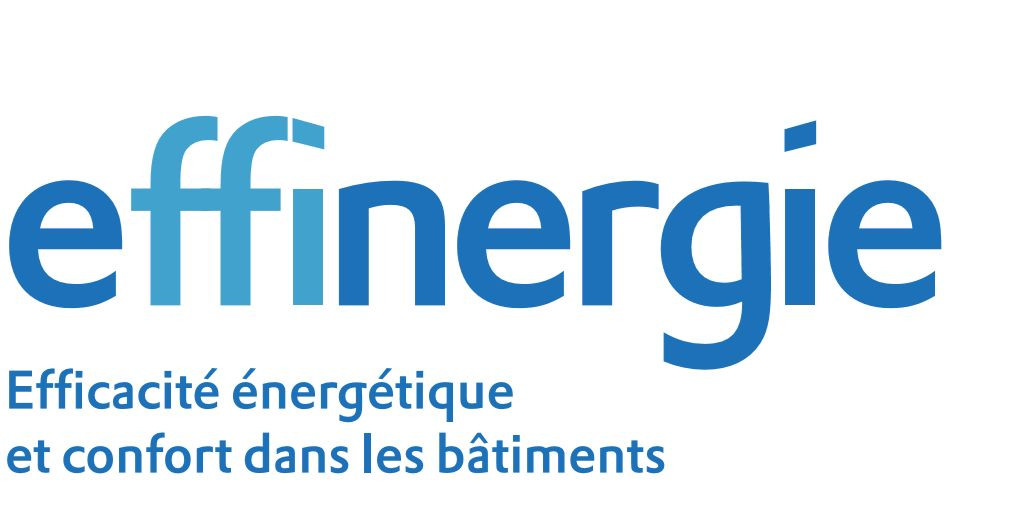 DELEGATION DE POUVOIRASSEMBLEE GENERALE EFFINERGIEMercredi 10 juillet 2019 de 9h30 à 13hA retourner rapidement par mail à legrand@effinergie.org Je soussigné(e), 	représentant l’organisme 	adhérent au collège : 	 Associations 	 Organismes	 CollectivitésDonne pouvoir à l’organisme (il est préférable de laisser ces lignes non renseignées)en la personne de	 pour me représenter et participer à tout vote lors de la séance du 10 juillet 2019Fait à 		Signature :Le 	